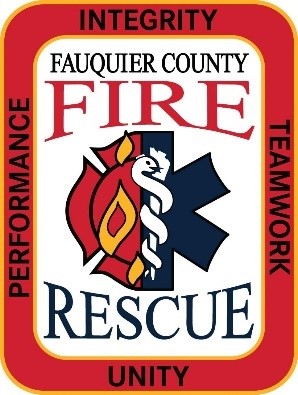 [Event Title]Incident #  [Address][Date]General Incident Information 911 call received at the ECC Corrective Action(s) Result(s) 1. Result 1a.  2. Result 2a.  3. Result 3a.  4. Result 4a.  5.  Result 5a. 